Plenary of the Intergovernmental Science-Policy 
Platform on Biodiversity and Ecosystem ServicesNinth sessionBonn, Germany, 3–9 July 2022Item 13 of the provisional agenda*Adoption of the decisions and the report of the sessionDraft decisions for the ninth session of the Plenary of the Intergovernmental Science-Policy Platform on Biodiversity and Ecosystem Services		Note by the Secretariat		IntroductionThe present note sets out draft decisions for consideration by the Plenary of the Intergovernmental Science-Policy Platform on Biodiversity and Ecosystem Services (IPBES) at its ninth session. It was prepared by the Executive Secretary to assist the Plenary in the development of decisions for adoption on the items on the agenda for the session. The draft decisions follow the structure of the decisions adopted by the Plenary at its previous sessions. The note indicates the item of the provisional agenda (IPBES/9/1) under which each draft decision is expected to be considered. 	I.	Draft decision: Implementation of the rolling work programme of the Intergovernmental Science-Policy Platform on Biodiversity and Ecosystem Services up to 2030The Plenary may wish to consider the following draft decisions under item 13 of the provisional agenda: The Plenary, Welcoming the report of the Executive Secretary on progress in the implementation of the rolling work programme up to 2030,Acknowledging with appreciation the outstanding contribution made by all the experts involved to date in the implementation of the work programme and thanking them for their unwavering commitment thereto, Encouraging Governments and organizations to participate actively in the implementation of the work programme,IImplementation of the work programme of the Platform up to 2030Decides to proceed with the implementation of the work programme in accordance with the decisions adopted at its previous sessions, the present decision and the approved budget, as set out in decision IPBES-9/[--];Requests the Executive Secretary to provide a report on progress in the implementation of the work programme to the Plenary at its tenth session; The Plenary may wish to consider the following draft decision under item 7 of the provisional agenda: IIAssessing knowledgeApproves the summary for policymakers of the thematic assessment of the sustainable use of wild species, and accepts the chapters of the assessment, including their executive summaries;Also approves the summary for policymakers of the methodological assessment of the diverse values and valuation of nature, and accepts the chapters of the assessment, including their executive summaries;Further approves the undertaking of a methodological assessment of the impact and dependence of business on biodiversity and nature’s contributions to people in accordance with the procedures for the preparation of Platform deliverables and as outlined in the scoping report for the assessment set out in annex [--] to the present decision, following the tenth session of the Plenary and for consideration by the Plenary at its twelfth session; Takes note of the report on progress set out in the note by the secretariat on engagement with the Intergovernmental Panel on Climate Change and the compilation of suggestions for thematic or methodological issues related to biodiversity and climate change that would benefit from collaboration between the Intergovernmental Panel on Climate Change and the Intergovernmental Science-Policy Platform on Biodiversity and Ecosystem Services Invites the national focal points of the Intergovernmental Panel on Climate Change and the national focal points of the Intergovernmental Science-Policy Platform on Biodiversity and Ecosystem Services to jointly explore potential future joint activities between the Intergovernmental Panel on Climate Change and the Platform, including as part of the seventh assessment cycle of the Intergovernmental Panel on Climate Change, taking into account the options outlined in section II of the note by the secretariat on the work on biodiversity and climate change; Invites the Bureau of the Platform and its Executive Secretary to continue to explore with the Intergovernmental Panel on Climate Change approaches for future joint activities between the Intergovernmental Panel on Climate Change and the Platform, including as part of the seventh assessment cycle of the Intergovernmental Panel on Climate Change, taking into account the options outlined in section II of the note by the secretariat on the work on biodiversity and climate change and the need for transparency of any joint activity, in conformity with the decisions of the Intergovernmental Panel on Climate Change and of the Platform and their respective policies and procedures, and requests the Executive Secretary to report to the Plenary at its tenth session on progress in that regard;The Plenary may wish to consider the following draft decision under item 10 of the provisional agenda: Decides to consider, at its tenth session, the requests, inputs and suggestions received for a second global assessment of biodiversity and ecosystem services and for an assessment on ecological connectivity, together with any requests, inputs and suggestions received in response to the call that will be issued, in line with paragraph 2 of decision IPBES˗7/1, following the ninth session of the Plenary;Invites the scientific community and any other relevant actors to accelerate its work on filling the gaps identified in the first Global Assessment Report on Biodiversity and Ecosystem Services and other completed assessments of the Platform and on the aspects indicated in the initial scoping report for a possible second global assessment of biodiversity and ecosystem services, so that the results are available in time for their consideration in a possible second global assessment of biodiversity and ecosystem services; and invites those in a position to do so to support those efforts;The Plenary may wish to consider the following draft decision under item 9 of the provisional agenda: Decides, notwithstanding section 3.1 and related provisions of the procedures for the preparation of Platform deliverables, to enable Governments to undertake an additional review of the summary for policymakers of the assessment of invasive alien species in August 2022;The Plenary may wish to consider the following draft decision under item 8 of the provisional agenda: IIIBuilding capacityWelcomes the progress made by the task force on capacity-building in the implementation of objectives 2 (a), 2 (b) and 2 (c) of the work programme of the Platform up to 2030;Also welcomes the deliverables supporting objectives 2 (a), 2 (b) and 2 (c) and the three initial priority topics of the work programme of the Platform up to 2030, as set out in annex [--] to the present decision;Approves the workplan of the task force on capacity-building for the intersessional period 2022–2023, as set out in annex [--] to the present decision; IVStrengthening the knowledge foundationsWelcomes the progress made by the task force on knowledge and data in the implementation of objective 3 (a) of the work programme of the Platform up to 2030;Takes note of the knowledge and data management policy of the Platform;Welcomes the deliverables supporting objective 3 (a) and the three initial priority topics of the work programme of the Platform up to 2030, as set out in annex [--] to the present decision;Approves the workplan of the task force on knowledge and data for the intersessional period 2022–2023, as set out in annex [--] to the present decision; Welcomes the progress made by the task force on indigenous and local knowledge in the implementation of objective 3 (b) of the work programme of the Platform up to 2030;Also welcomes the deliverables supporting objective 3 (b) and the three initial priority topics of the work programme of the Platform up to 2030, as set out in annex [--] to the present decision;Approves the workplan of the task force on indigenous and local knowledge for the intersessional period 2022–2023, as set out in annex [--] to the present decision; VSupporting policy Welcomes the progress made by the task force on policy tools and methodologies in the implementation of objective 4 (a) of the work programme of the Platform up to 2030;Also welcomes the deliverables supporting objective 4 (a) and the three initial priority topics of the work programme of the Platform up to 2030, as set out in annex [--] to the present decision;Approves the workplan of the task force on policy tools and methodologies for the intersessional period 2022–2023, as set out in annex [--] to the present decision; Welcomes the progress made by the task force on scenarios and models of biodiversity and ecosystem services in the implementation of objective 4 (b) of the work programme of the Platform up to 2030, including the foundations of the nature futures framework, as set out in annex [--] to the present decision;Also welcomes the deliverables supporting objective 4 (b) and the three initial priority topics of the work programme of the Platform up to 2030, as set out in annex [--] to the present decision;Approves the workplan of the task force on scenarios and models of biodiversity and ecosystem services for the intersessional period 2022–2023, as set out in annex [--] to the present decision; Invites the scientific community and any other relevant actors to accelerate the development of scenarios and models for biodiversity and ecosystem services for use in assessments by the Platform, addressing the gaps identified in the Methodological Assessment Report on Scenarios and Models of Biodiversity and Ecosystem Services and using, as appropriate, the nature futures framework described in annex [--] to the present decision to ensure the comparability of scenarios and models; and invites those in a position to do so to support such efforts;The Plenary may wish to consider the following draft decision under item 9 of the provisional agenda: VIImproving the effectiveness of the PlatformWelcomes the note on improving the effectiveness of the Platform; Requests the Bureau, the Multidisciplinary Expert Panel and the Executive Secretary, in accordance with their respective mandates, to continue to take into account the recommendations set out in the report on the review of the Platform at the end of its first work programme in the implementation of the rolling work programme of the Platform up to 2030 and report on further progress to the Plenary at its tenth session, including on further solutions and issues; Welcomes the note by the Bureau and the Multidisciplinary Expert Panel on the use and impact of the conceptual framework of the Platform;Invites the Multidisciplinary Expert Panel and the Bureau to take into account the conclusions presented in the note referred to in paragraph 3 above when guiding and supporting the application of the conceptual framework by Platform experts and others;Invites Governments from all regions to increase the number of their nominations for experts, nominate experts from all relevant fields of expertise and strengthen gender balance in their nominations;Welcomes the progress made by the Bureau and the Multidisciplinary Expert Panel in developing terms of reference for a midterm review of the 2030 rolling work programme of the Platform, which will be conducted between the tenth and twelfth sessions of the Plenary, and invites members, observers and other stakeholders to provide their comments on the draft terms of reference to the secretariat by 31 August 2022;The Plenary may wish to consider the following draft decision under item 13 of the provisional agenda: VIITechnical support for the work programmeRequests the secretariat, in consultation with the Bureau and in accordance with the approved budget set out in the annex to decision IPBES-9/[--], to establish the institutional arrangements necessary to implement the technical support required for the work programme. 	II.	Draft decision: Financial and budgetary arrangementsThe Plenary may wish to consider the following draft decision on financial and budgetary arrangements for the Platform under item 6 of the provisional agenda: The Plenary, Welcoming the cash and in-kind contributions received since the eighth session of the Plenary of the Intergovernmental Science-Policy Platform on Biodiversity and Ecosystem Services, Noting the status of cash and in-kind contributions received to date, as listed in tables [--], [--] and [--], set out in the annex to the present decision, Noting also the pledges made for the period beyond 2022, Noting further the status of expenditures in 2021, as listed in table [--], set out in the annex to the present decision, Recalling the financial procedures for the Platform adopted in decision IPBES-2/7 and amended in decision IPBES-3/2, in particular rule 4, rule 5 and rule 10,Invites pledges and contributions to the trust fund of the Platform, as well as in-kind contributions, from Governments, United Nations bodies, the Global Environment Facility, other intergovernmental organizations, stakeholders and others in a position to do so, including regional economic integration organizations, the private sector and foundations, to support the work of the Platform; Requests the Executive Secretary, under the guidance of the Bureau, to increase efforts to encourage members of the Platform to pledge and contribute to the trust fund of the Platform, as well as through in-kind contributions, and to report to the Plenary at its tenth session on expenditures for 2022 and on activities related to fundraising, which are conducted under the guidance of the Bureau; Adopts the revised budget for 2022, amounting to $[--], as set out in table [--] of the annex to the present decision; Also adopts the budget for 2023, amounting to $[--], as set out in table [--] of the annex to the present decision; Further adopts the provisional budget for 2024, amounting to $[--], as set out in table [--] of the annex to the present decision; 	III.	Draft decision: Organization of the Plenary and dates and venues of future sessions of the PlenaryThe Plenary may wish to consider the following draft decision on the organization of the Plenary and dates and venues of future sessions of the Plenary under item 11 of the provisional agenda: The Plenary Decides that the eleventh session of the Plenary will be held in October 2024 and requests the Bureau to decide on the specific dates of the session, taking into account the calendar of relevant intergovernmental meetings;Also decides to accept with appreciation the offer by the Government of [--] to host the eleventh session of the Plenary in [--], subject to the successful conclusion of a host country agreement;Requests the Executive Secretary to conclude and sign a host country agreement for the eleventh session of the Plenary with the Government of [--] as soon as possible, in conformity with General Assembly resolution 40/243 of 18 December 1985 and in compliance with the provisions of United Nations administrative instruction ST/AI/342; Takes note of the draft provisional agendas for the tenth and eleventh sessions of the Plenary, which are set out in the annex to the present decision; Requests the Executive Secretary to invite members and observers that are allowed enhanced participation in accordance with decision IPBES-5/4 to provide written comments on the proposed organization of work of the tenth session of the Plenary; Also requests the Executive Secretary to finalize the proposed organization of work for the tenth session of the Plenary in line with comments received at the ninth session of the Plenary and written comments received in response to the invitation referred to in paragraph 5 of the present decision.UNITED 
NATIONS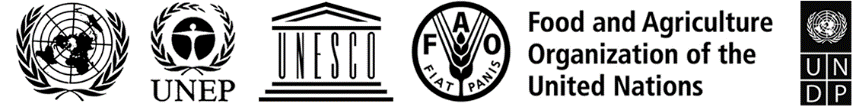 BESIPBES/9/1/Add.2IPBES/9/1/Add.2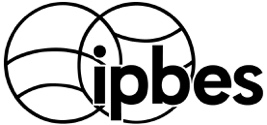 Intergovernmental Science-Policy 
Platform on Biodiversity and 
Ecosystem ServicesDistr.: General 
9 April 2022Original: EnglishDistr.: General 
9 April 2022Original: English